РОЗПОРЯДЖЕННЯ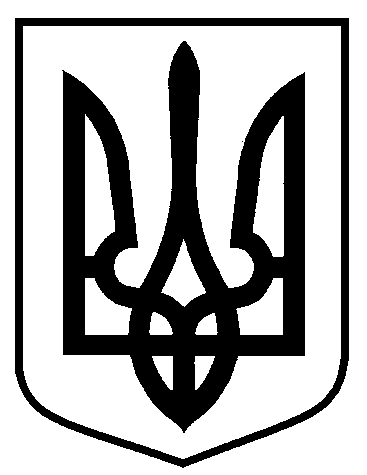 МІСЬКОГО ГОЛОВИм. СумиРОЗРАХУНОКвитрат на проведення відкритого турніру з богатирського багатоборства(сімсот тридцять дев’ять грн. 11 коп.)Заступник начальника відділу у справах молоді та спорту					      Г.Ф. Михальова Заступник начальника відділу у справах молоді та спорту					      	Г.Ф. Михальова Заступник міського голови з питань діяльності виконавчих органів ради						В.В. МотречкоНачальника відділу бухгалтерського обліку та звітності, головний бухгалтер 							О.А. КостенкоДиректор департаменту фінансів, економіки та інвестицій							С.А. ЛиповаНачальник відділу протокольної роботи та контролю							Л.В. МошаНачальник правового управління		                   						О.В. ЧайченкоЗаступник міського голови, керуючий справами виконавчого комітету							С.Я. Паквід    20.02.2020      №  55-Р  Про проведення відкритого турніру з богатирського багатоборства            На виконання рішення Сумської міської ради від 28 листопада           2018 року № 4150-МР «Програму розвитку фізичної культури і спорту Сумської міської об’єднаної територіальної громади на 2019 – 2021 роки» зі змінами (завдання 2 підпрограма 2), керуючись пунктом 20 частини четвертої статті 42 Закону України «Про місцеве самоврядування в Україні»:           На виконання рішення Сумської міської ради від 28 листопада           2018 року № 4150-МР «Програму розвитку фізичної культури і спорту Сумської міської об’єднаної територіальної громади на 2019 – 2021 роки» зі змінами (завдання 2 підпрограма 2), керуючись пунктом 20 частини четвертої статті 42 Закону України «Про місцеве самоврядування в Україні»:           На виконання рішення Сумської міської ради від 28 листопада           2018 року № 4150-МР «Програму розвитку фізичної культури і спорту Сумської міської об’єднаної територіальної громади на 2019 – 2021 роки» зі змінами (завдання 2 підпрограма 2), керуючись пунктом 20 частини четвертої статті 42 Закону України «Про місцеве самоврядування в Україні»:Відділу у справах молоді та спорту Сумської міської ради     (Обравіт Є.О.) провести 29 лютого 2020 року відкритий турнір з богатирського багатоборства «Сумська масляна-2020». Відділу у справах молоді та спорту Сумської міської ради     (Обравіт Є.О.) провести 29 лютого 2020 року відкритий турнір з богатирського багатоборства «Сумська масляна-2020». Відділу у справах молоді та спорту Сумської міської ради     (Обравіт Є.О.) провести 29 лютого 2020 року відкритий турнір з богатирського багатоборства «Сумська масляна-2020».           2. Департаменту фінансів, економіки та інвестицій Сумської міської ради (Липова С.А.) забезпечити фінансування в сумі 1 355 (одна тисяча триста п’ятдесят п’ять) грн. 03 коп. на проведення чемпіонату, передбачені в міському бюджеті по КПКВК 0215012 «Проведення навчально-тренувальних зборів і змагань з неолімпійських видів спорту» (розрахунок додається).          2. Департаменту фінансів, економіки та інвестицій Сумської міської ради (Липова С.А.) забезпечити фінансування в сумі 1 355 (одна тисяча триста п’ятдесят п’ять) грн. 03 коп. на проведення чемпіонату, передбачені в міському бюджеті по КПКВК 0215012 «Проведення навчально-тренувальних зборів і змагань з неолімпійських видів спорту» (розрахунок додається).          2. Департаменту фінансів, економіки та інвестицій Сумської міської ради (Липова С.А.) забезпечити фінансування в сумі 1 355 (одна тисяча триста п’ятдесят п’ять) грн. 03 коп. на проведення чемпіонату, передбачені в міському бюджеті по КПКВК 0215012 «Проведення навчально-тренувальних зборів і змагань з неолімпійських видів спорту» (розрахунок додається).          3. Відділу бухгалтерського обліку та звітності Сумської міської ради (Костенко О.А.) здійснити розрахунки по відділу у справах молоді та спорту згідно з наданими документами.          3. Відділу бухгалтерського обліку та звітності Сумської міської ради (Костенко О.А.) здійснити розрахунки по відділу у справах молоді та спорту згідно з наданими документами.          3. Відділу бухгалтерського обліку та звітності Сумської міської ради (Костенко О.А.) здійснити розрахунки по відділу у справах молоді та спорту згідно з наданими документами.4. Контроль за виконанням даного розпорядження покласти на заступника міського голови з питань діяльності виконавчих органів ради Мотречко В.В.Міський голова                                                                           О.М. Лисенко4. Контроль за виконанням даного розпорядження покласти на заступника міського голови з питань діяльності виконавчих органів ради Мотречко В.В.Міський голова                                                                           О.М. Лисенко4. Контроль за виконанням даного розпорядження покласти на заступника міського голови з питань діяльності виконавчих органів ради Мотречко В.В.Міський голова                                                                           О.М. ЛисенкоОбравіт 70-05-13Розіслати: Костенко О.А., Липовій С.А., Мотречко В.В., Обравіт Є.О.Обравіт 70-05-13Розіслати: Костенко О.А., Липовій С.А., Мотречко В.В., Обравіт Є.О.Обравіт 70-05-13Розіслати: Костенко О.А., Липовій С.А., Мотречко В.В., Обравіт Є.О.Додаток  до розпорядження міського голови від    20.02.2020   № 55-РКЕКВ 2240 «Оплата послуг (крім комунальних)»: Оплата послуг з харчування на період проведення заходу: головний суддя, головний секретар              2 чол. х 2 дн. х 123,00 грн.=492,00 грн.Судді   2 чол. х 1 дн. х 123,00 грн.=246,00 грн.Усього:738,00 грн.Послуги банку за отримання готівки=1,11 грн.Разом:739,11 грн.